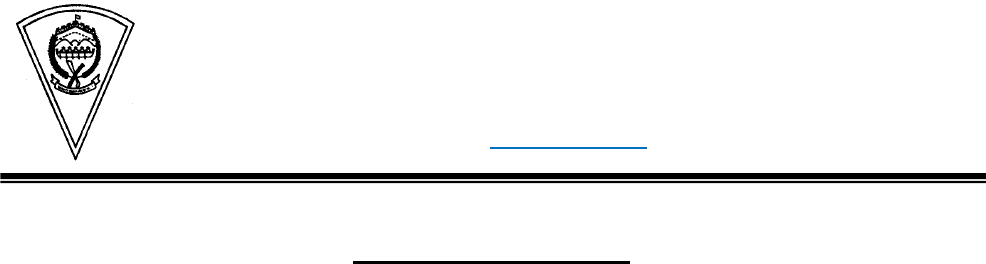 PEMERINTAH KOTA AMBONDINAS PENANAMAN MODAL DAN PELAYANAN TERPADU SATU PINTUJln.Sultan Hairun No.1 Ambon (0911) 351579 - Fax. (0911) 343979Kodepos : 97126 website : www.dpmptsp.ambon.go.id  email : dpmptsp@ambon.go.idFORMULIR PENGADUAN MASYARAKAT TERHADAPPELAYANAN PERIZINANPADADINAS PENANAMAN MODAL DAN PELAYANAN TERPADU SATU PINTUIDENTITAS PENGADUPENGADUANA.Nama:B.Alamat:C.Telephon:D.Status:E.Perusahaan/Lembaga/Institusi/dll:F.Alamat:G.Telephon:A.Tanggal Pengaduan:B.Media Pengaduan:1)Datang/lapor ke DPMPTSP, 2) Surat, 3) Telephon,   4) E-Mail, 5) Faximile, 6) Website, 7) Kotak Pengaduan, 8) SMSC.Jenis Izin Bermasalah:D.Permasalahan yang diadukan:E.Harapan yang diinginkan: